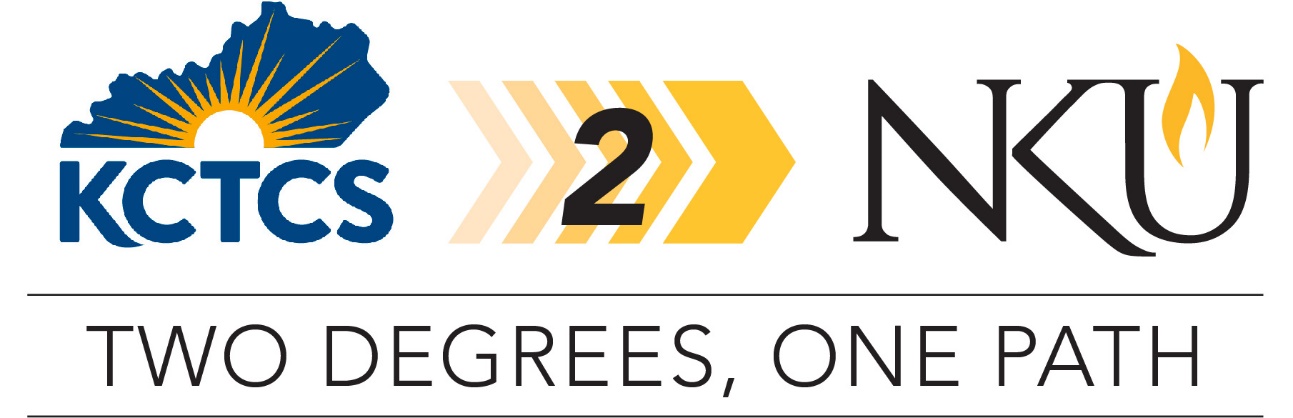 TRANSFER PATHWAY GUIDE2019-2020Associate of Applied Science in Engineering and Electronics Technology – Robotics and Automation Track To Bachelor of Science in Mechatronics Engineering TechnologyOverviewCompletion of the following curriculum will satisfy the requirements for the Associate of Applied Science in Engineering and Electronics Technology-Robotics and Automation Track degree at a KCTCS school and leads to the Bachelor of Science in Mechatronics Engineering Technology degree at Northern Kentucky University.Applying to the KCTCS2NKU ProgramStudents can apply to participate in the pathway program by completing the online application on the NKU transfer webpage. Students must be enrolled in at least six credit hours at their KCTCS institution, enrolled in an associate degree program, plan to transfer to NKU, and maintain a minimum 2.0 cumulative GPA at their KCTCS institution. Degree Requirements for KCTCS1) completion of minimum 60 credit hours, 2) minimum cumulative GPA 2.0, 3) minimum of 25 percent of credit hours required for the degree earned at the institution awarding the degree, 4) demonstration of digital literacy.Admission Requirements to NKUStudents completing an associate degree with a cumulative GPA of 2.0 or higher will be accepted into NKU.Degree Requirements for NKUTo earn a bachelor’s degree at NKU, students must complete a minimum of 120 credit hours with at least 45 credit hours numbered 300 and above. In addition, at least 25% of the credit hours required for the degree and the last 30 credit hours must be completed at NKU. Students must have an overall GPA of 2.0 and meet all prerequisites for courses and requirements for the major. In some cases, students must complete a focus or minor as indicated on the pathway. General Transfer InformationStudents must complete the online application to NKU. There is no application fee for students who are transferring from a KCTCS institution.Note: The equivalencies to NKU courses listed in this pathway document apply only to students who graduate from a FANUC certified program.  Students must present NKU with their FANUC certificate or proof of completion of a FANUC certified program in order to get credit for the specified courses.  Courses from non-certified programs will transfer into NKU as elective credit.KCTCS Scholars Award: Students who are KY residents transferring directly from a KCTCS institution with at least 36 hours from that institution and minimum GPA of 3.0, were never enrolled as a degree-seeking student at NKU, and will be enrolled in at least 12 credit hours both fall and spring semester are eligible for a limited number of $2,500 annual scholarships ($1,250 per fall and spring). Students must gain admission to NKU by June 15 for fall and November 1 for spring to be eligible for a possible scholarship. Online accelerated programs are not eligible for the KCTCS Scholars Award.KCTCS AAS IN ENGINEERING AND ELECTRONICS TECHNOLOGY – ROBOTICS AND AUTOMATION TRACK TO NKU BS IN MECHATRONICS ENGINEERING TECHNOLOGY CHECKLISTKentucky Community and Technical College SystemCategory 1: KCTCS General Education RequirementsTBS XXX means to be selected by KCTCS student.TBD XXX means to be determined by NKU based on course selected.A grade of A or B in MAT 150 equates to MAT 103 + MAT 100T. Grade of C or D in MAT 150 equates to MAT 102 + MAT 100T.Category 2: KCTCS Technical Core Requirements for the AAS Degree Category 3: KCTCS AAS Degree Requirements Students must demonstrate computer/digital literacy skills, either through completing a course or passing a test.Note: The following courses have equivalencies to courses required in the Mechatronics Engineering Technology major at NKU. By selecting these courses, a student will reduce the total credit hours for the BS in Mechatronics Engineering Technology degree: MAT 150, PHY 201and PHY 202, CAD 100, CMM 110, ELT 220, ELT 244, ELT 250, and ISM 210.Northern Kentucky UniversityCategory 4: Additional General Education CoursesCategory 5: Major Requirements for BS in Mechatronics Engineering TechnologyStudents must choose one of the following tracks: Automated Systems Track, Alternative Energy Track, Laser Technology Track or Computer Science Track.  Credits hours for the tracks and bachelor degree can vary based on the courses taken at KCTCS.  The total credit hours for each track are based on the student completing the recommended courses while at KCTCS.  Some courses in the Alternative Energy Track and the Laser Technology track will be taken at Cincinnati State Technical and Community College.Category 6: NKU Requirements for the Automated Systems TrackCategory 6: NKU Requirements for the Alternative Energy TrackCategory 6: NKU Requirements for the Laser Technology TrackCategory 6: NKU Requirements for the Computer Science TrackUpdated: May 2019KCTCS CourseCourse or CategoryCreditsNKU
CourseCompletedENG 101Writing I (WC)3ENG 101TBS XXXOral Communication (OC)3TBD XXXMAT 150 orMAT 126 or higherCollege Algebra (QR) orTechnical Algebra and Trigonometry (QR) or Higher Numbered (QR) Course3(MAT 102 or MAT 103) + MAT 100T MAT 100TTBD XXXTBS XXXSocial & Behavioral Sciences (SB)3TBD XXXTBS XXXArts & Humanities (AH) - Heritage or Humanities3TBD XXXPHY 171 or PHY 201/202 or TBS XXXApplied Physics (NS) orCollege Physics I and Lab (SL) orNatural Science with consent of program coordinator (NS)3-5PHY 110PHY 211/200TTBD XXXSubtotal General Education Courses18-20KCTCS CourseCourse or CategoryCreditsNKU
CourseCompletedELT 110Circuits I5EGT 161ELT 114Circuits II5EGT 243ELT 120Digital I3EGT 300TELT 210Devices I4EGT 300TELT 289Engineering and Electronics Technology Capstone Course1UND 100TCAD 100 or CAD 103 orBRX 120Introduction to Computer Aided Design orCAD Fundamentals orBasic Blueprint Reading orEquivalent course with consent of program coordinator3-4EGT 212UND 100TUND 200TTBD XXXTBS XXXDigital Literacy (If took CAD 103, need additional elective credit not in selected track)3TBD XXXSubtotal Technical Core Courses24-25KCTCS CourseCourse or CategoryCreditsNKU
CourseCompletedDIL XXXDigital Literacy0-3ELT 244 orEET 270 and EET 271Electrical Machinery and Controls orElectrical Motor Controls I and Lab4ELT 244 + ELT 250 = EGT 386 + EGT 300T orEGT 200TELT 250 orEET 276 andEET 277Programmable Logic Controllers  orProgrammable Logic Controllers and Lab4ELT 244 + ELT 250 = EGT 386 + EGT 300T orUND 200TELT 260Robotics and Industrial Automation5EGT 320ELT 265Applied Fluid Power3UND 100TTBS XXXTechnical ElectivesPossible Technical ElectivesELT 201   (ELT 201 = EGT 300)ELT 220 (ELT 120 + ELT 220 = EGT 245 + EGT 300T)ELT 214 (ELT 210 + ELT 214 = EGT 344 + EGT 300T)ISM 210 (ISM 210 + ELT 250 = EGT386 + EGT300T)CMM 110 (CMM 110 = EGT 265)4(4)(3)(4)(3)EGT 300EGT 245EGT 344EGT 386EGT 265Subtotal AAS Degree Requirement Courses20-22Total Associate Degree Hours62NKUCourseCourse or CategoryCreditsKCTCSCourseTaken at KCTCSENG 102Advanced College Writing3ENG 102CHE 130/130LChemistry for Engineering Technology and Lab4TBS XXXSelf and Society6TBS XXXCulture and Creativity3TBS XXXGlobal Viewpoints3Subtotal General Education Credit Hours19NKUCourseCourseCreditsKCTCSCourseTaken at KCTCSEGT 161D.C. Circuit Analysis3ELT 110xEGT 212Computer-Aided Drafting and Design3CAD 100xEGT 243A.C. Circuit Analysis3ELT 114xEGT 245Digital Electronics3ELT 120 +ELT 220 =EGT 245 +EGT 300Txnote below category 3 tableEGT 261Engineering Materials3EGT 265Manufacturing Processes and Metrology3CMM 110xnote below category 3 tableEGT 267Programming for Engineering Applications3EGT 300Statics and Strength of Materials3ELT 201EGT 301Cooperative Education in Engineering Technology3EGT 310Project Management and Problem Solving3EGT 317Introduction to Capstone Project in EGT1EGT 340Applied Dynamics3EGT 361Fluid Power3FPX100/101EGT 367Microprocessors3EGT 408Mechatronics Topics3EGT 417Senior Design in Technology2EGT 448Network Hardware3EGT 480Machine Design3CHE 130/130LChemistry for Engineering Technology and Lab4MAT 119Precalculus Mathematics3MAT 155 orMAT 160MAT 128 and MAT 227 or MAT 129Calculus A andCalculus B orCalculus I4-6MAT 175STA 205Statistical Methods3STA 220 or(MAT 151 or STA 151 or MAT 161) + STA 251PHY 211General Physics with Laboratory I5PHY 201/202xnote below category 3 tablePHY 213General Physics with Laboratory II5PHY 203/204Choose one track:  Automated Systems Track  Alternative Energy Track  Laser Technology Track  Computer Science Track(Required courses for each track are listed in Category 6 tables.)15-18Subtotal Major Credit Hours at NKU 70-7570Subtotal Major Credit Hours KCTCS23-26Total Major Credit Hours96-98Minimum Baccalaureate Degree Credit Hours151NKUCourseCourse or CategoryCreditsKCTCSCourseTaken at KCTCSEGT 320Robotic Systems and Material Handling3ELT 260xEGT 365CNC & Manufacturing Process Planning3EGT 386Electro-Mechanical Instrumentation and Control3ISM 210 + ELT 250 = EGT 386 + EGT 300TELT 244 + ELT 250 = EGT 386 + EGT 300Txnote below category 3 tableEGT 465Automated Manufacturing Systems3EGT XXXSelect 9 elective credit hours of EGT courses at NKU9Additional Track Credit Hours15NKUCourseCourse or CategoryCreditsKCTCSCourseTaken at KCTCSTake at CState(equates toEGT 140)Power Systems Foundations(PSET 140 at Cincinnati State)3Take at CState(equates toEGT 151)Introduction to Controls and Robotics(EMET 150 at Cincinnati State)2Take at CState(equates toEGT 210)Energy Efficiency and Audits(EMET 210 at Cincinnati State)3Take at CState(equates toEGT 325)Solar and Renewable Energy(EMET 225 at Cincinnati State)3EGT 450Thermodynamics and Heat Transfer3EGT XXX(Need 1 course)Select 9 elective credit hours of EGT courses9ELT 260 = EGT 320ELT 244 + ELT 250 = EGT 386 + EGT 300Tx(6 cr.)Additional Track Credit Hours17NKUCourseCourse or CategoryCreditsKCTCSCourseTaken at KCTCSTake at CState(equates toEGT 151)Introduction to Controls and Robotics(EMET 150 at Cincinnati State)2Take at CState (equates toEGT 293)Laser Foundations and Safety(EMET 245 at Cincinnati State)3Take at CState (equates toEGT 294)Electric Drive Mechanisms(EMET 275 at Cincinnati State)4Take at CState (equates toEGT 395)Laser 2(EMET 246 at Cincinnati State)4EGT XXX(Need 1 course)Select 9 elective credit hours of EGT courses9ELT 260 = EGT 320ELT 244 + ELT 250 = EGT 386 + EGT 300Tx(6 cr.)Additional Track Credit Hours16NKUCourseCourse or CategoryCreditsKCTCSCourseTaken at KCTCSCSC 260Object Oriented Programming I3CIT 149 + CIT 249 = CSC 260 + CSC 360CSC 360Object Oriented Programming II3CIT 149 + CIT 249 = CSC 260 + CSC 360CSC 362Computer Systems3CSC 407Concepts of Programming Languages3CSC 462Computer Architecture3CIT 371Unix Systems3TBS XXXSelect 3 elective credit hours of EGT, INF, CIT or CSC3ELT 260 = EGT 320xAdditional Track Credit Hours18